Example: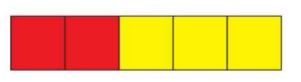  are red  are yellow are __________  are __________ are __________  are __________ are __________  are __________ are __________  are __________ are __________  are __________ are __________  are __________ are __________  are __________